Schwarzkopf Elementary PTA 2021-2022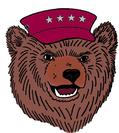 Who are we?  Schwarzkopf Elementary is a kindergarten through fifth grade school located in northwestern Hillsborough County.  Our school has approximately 650 students.  Since established in 1993, the school has earned an “A” rating by the state and has been awarded the Five Star designation for volunteerism.Why do we need your support?  Business Partners are key to the educational growth of our school.  By developing mutual support and understanding between education, business and community, our school will grow academically and your business can grow financially in the community.What can business partners do for our school?  Be a mentor to a child, sponsor a family in need, be a member of our School Advisory Council (SAC), Donate resource materials, donate school supplies and/or equipment, or provide financial support through grants, programs, merit-based scholarships or a monetary donation.What does all of this mean to you?  - An opportunity to grow your market demographics- Recognition in the community as supporting community schools- May qualify for a tax deduction (check with your CPA)Schwarzkopf Elementary Business Partnership Agreement FormName of Business/Organization			Contact OrganizationBusiness AddressPhone Number					Email AddressSponsorship Level:				 	Amount Enclosed:			(Please make checks payable to Schwarzkopf Elementary PTA)Signature of Business Partner			Signature of PTA PresidentPrinted Name of Business Partner			Printed Name of PTA PresidentBusiness Partnership LevelsBronze Bear Level:Contribution of $100 (in dollars, services or items)PTA newsletter listing Basic listing (business name & phone) in business partnership directory on PTA school websiteBusiness listing in Memory Book1 time flyer advertisementSilver Bear Level:Contribution of $250 (in dollars, services or items)All of the above, plus…PTA school website recognition (business name, address & phone)1/8 page ad in Memory Book2 time flyer advertisementGold Bear Level:Contribution of $500 (in dollars, services or items)All of the above, plus…Upgraded listing in business partnership directory on PTA school website (includes logo)Opportunity to display 2 x 4 foot banner ¼ page ad in Memory bookInvitation to all school events and Open House for involvement and advertisement opportunity.3 time flyer advertisementPlatinum Bear Level:Contributions of $750 (in dollars, services or items)All of the above, plus…Opportunity to display 3 x 6 foot banner ½ page ad in Memory BookInvitation to all school events and Open House for involvement and advertisement opportunity.4 time flyer advertisementPlatinum + Bear Level:Contribution of $1000 (in dollars, services or items)All of the above, plus…Opportunity to display 3 x 6 foot banner with business name at all school-wide functions1 Business Partner Spotlight in newsletterFull page ad in Memory BookInvitation to all school events and Open House for involvement and advertisement opportunity.5 time flyer advertisementEvent sponsors will have business name on event flyer with distribution to the entire school and opportunity to distribute promotional material at sponsored event!*Banners and promotional materials must be approved by the school PTA prior to display/distribution.  Business partners must also sign Business Partnership Agreement with the school.To become a Business Partner, please contact:Jenny MunPTA President(813) 943-9254 Celljmu911@yahoo.comSchwarzkopf Elementary School18333 Calusa Trace Blvd.Lutz, FL  33558(813) 975-6945